HONORARY ACADEMIC TITLE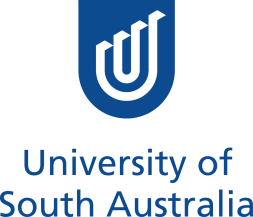 Nomination for Emeritus ProfessorNOMINATION FORMCriteria for ConferralThis title recognises, upon retirement, Professors of the University who have given distinguished service to the University. Further detail, including the criteria for appointment, is contained in the Honorary Award and Honorary Academic Title Policy and accompanying Procedure.For a nomination to be considered all sections below must be completed.Section A: Nominee and nominator detailsSection B: Case for nomination for Emeritus ProfessorResearch and scholarshipProvide details of the nominee’s international reputation, and professional peer recognition, for research and scholarship.LeadershipProvide details of the nominee’s track record of team leadership and capacity building in research or teaching.University management and governanceProvide details of the nominee’s participation in University management and/or governance.ServiceProvide details of the nominee’s contributions to their discipline, profession, University and the wider community.Note:  Period of service of at least five years is normally required for a person to be eligible for consideration.Other informationInclude/attach any other relevant information here.Section C: Submission Has the Executive Dean been informed about this nomination?		Yes  /  NoThe completed nomination form and any attachments must be submitted to:General Counsel and University SecretaryEmail: giulia.bernardi@unisa.edu.auTelephone: (08) 8302 0731Name and title of nominee:Email address of nominee:Date of retirement:Name and title of nominator(s):Email address of nominator(s):Relationship between nominator(s) and nominee:Date of nomination: